Depictions of the EventImage 1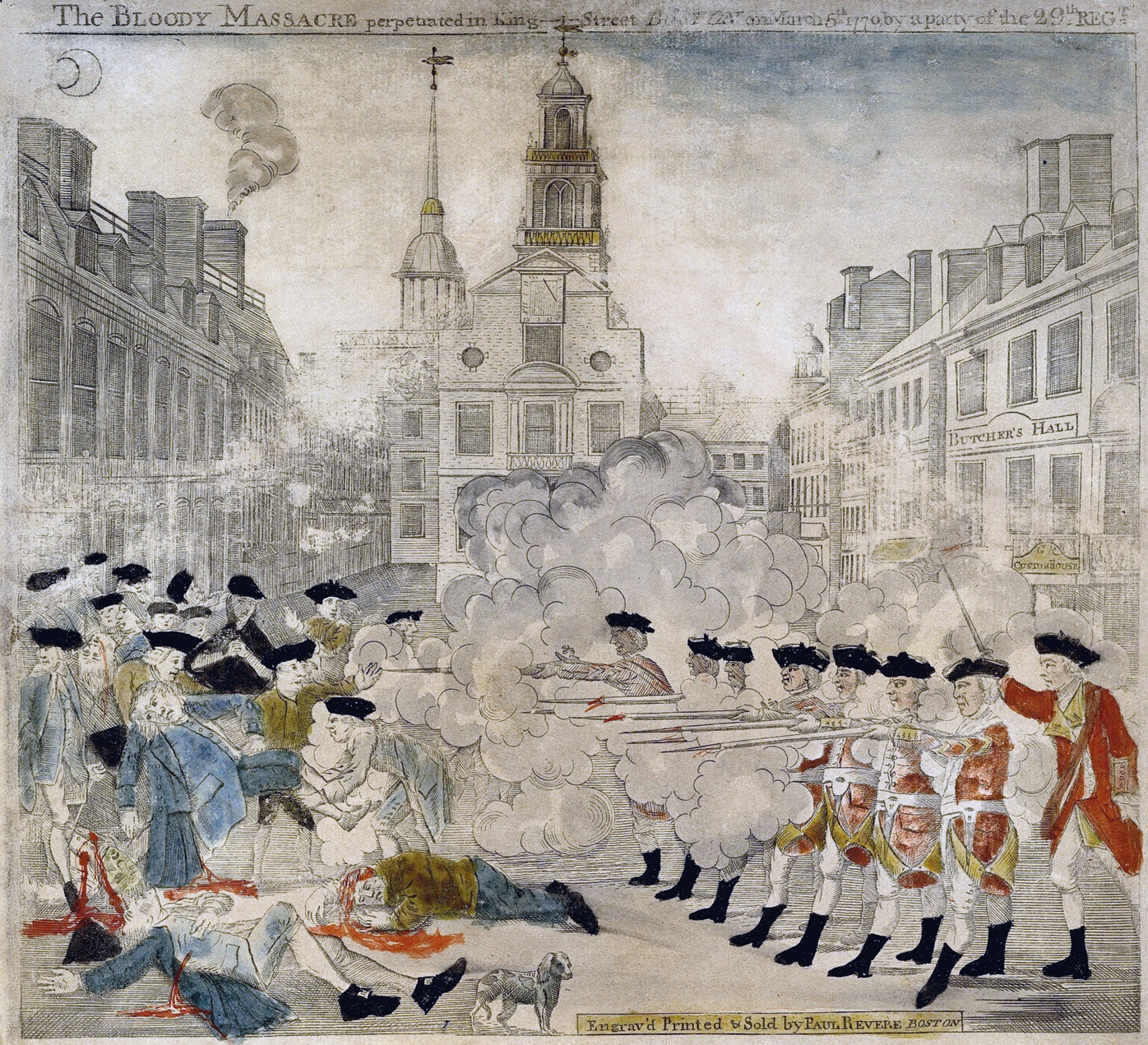 Depictions of the EventImage 2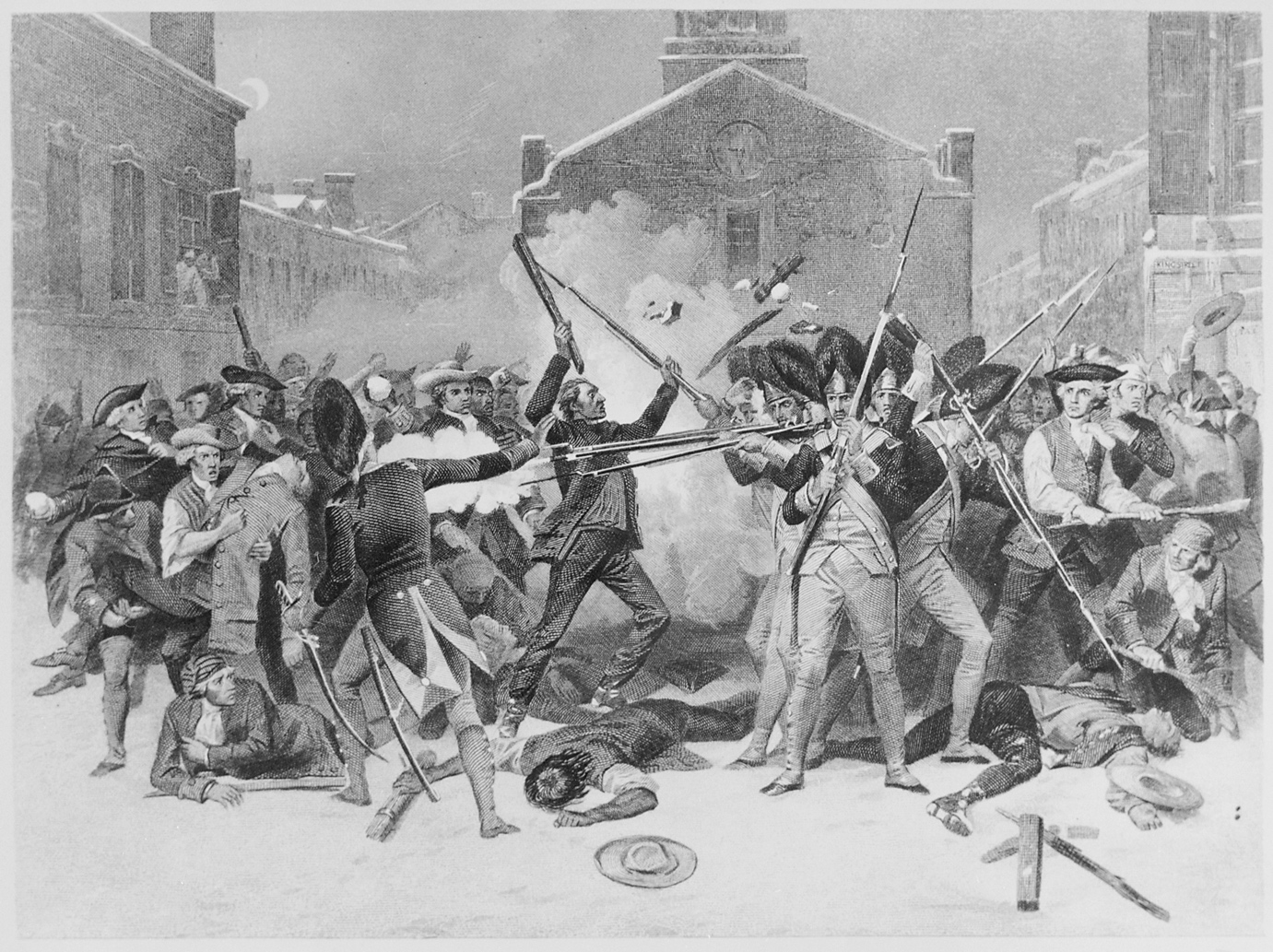 Image SourcesLibrary of Congress. (1770). Boston Massacre as portrayed by Paul Revere [Image]. Wikimedia Commons. https://commons.wikimedia.org/w/index.php?title=File:Boston_Massacre_high-res.jpg&oldid=401629174.National Archives at College Park. (1770). The Boston Massacre [Image]. Wikimedia Commons. https://commons.wikimedia.org/w/index.php?title=File:%22The_Boston_Massacre%22,_03-05-1770_-_NARA_-_513326.jpg&oldid=342540992